中标附件二次报价表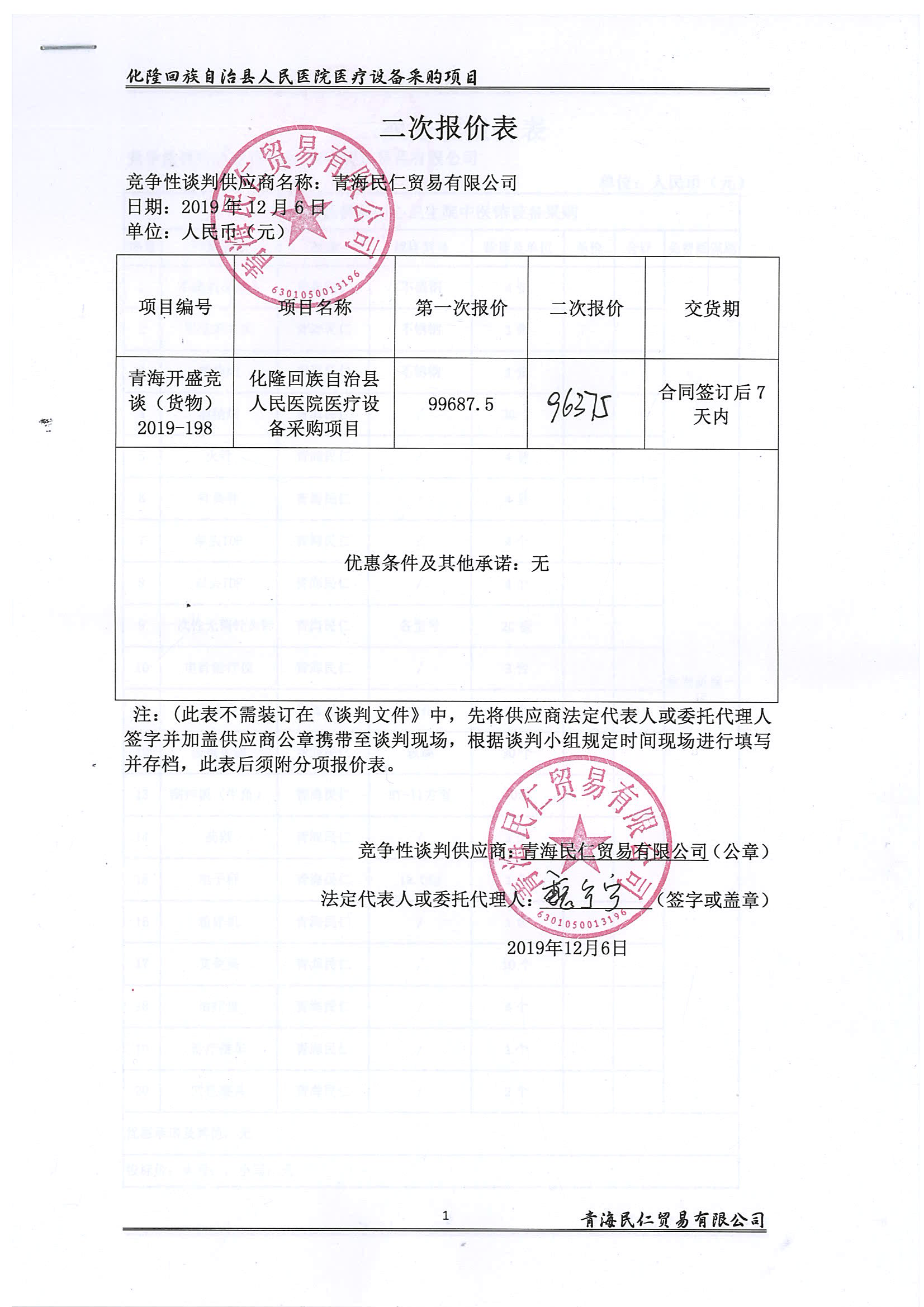 